Publicado en Madrid el 13/12/2021 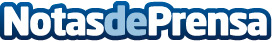 FEDE impulsa un documento con propuestas para reducir el impacto de la diabetes tipo 2El 80% de los casos de diabetes tipo 2 pueden prevenirse pero la mitad de los pacientes no recibe formación sobre su enfermedad. En España se diagnostican 1.057 nuevos casos al día de diabetes tipo 2, según datos de la Sociedad Española de Diabetes (SED)Datos de contacto:Guiomar López675 98 77 23Nota de prensa publicada en: https://www.notasdeprensa.es/fede-impulsa-un-documento-con-propuestas-para Categorias: Nacional Medicina Nutrición http://www.notasdeprensa.es